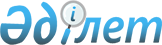 Ақмола облыстық мәслихатының 2012 жылғы 7 желтоқсандағы № 5С-8-2 "2013-2015 жылдарға арналған облыстық бюджет туралы" шешіміне өзгерістер енгізу туралы
					
			Күшін жойған
			
			
		
					Ақмола облыстық мәслихатының 2013 жылғы 13 ақпандағы № 5С-10-2 шешімі. Ақмола облысының Әділет департаментінде 2013 жылғы 21 ақпанда № 3656 болып тіркелді. Қолданылу мерзімінің аяқталуына байланысты күші жойылды - (Ақмола облыстық мәслихатының 2014 жылғы 25 желтоқсандағы № 2-1-683 хатымен)      Ескерту. Қолданылу мерзімінің аяқталуына байланысты күші жойылды - (Ақмола облыстық мәслихатының 25.12.2014 № 2-1-683 хатымен).      РҚАО ескертпесі.

      Құжаттың мәтінінде түпнұсқаның пунктуациясы мен орфографиясы сақталған.

      Қазақстан Республикасы 2008 жылғы 4 желтоқсандағы Бюджет кодексінің 106-бабындағы 2-тармағының 5) тармақшасына, «Қазақстан Республикасындағы жергiлiктi мемлекеттiк басқару және өзiн-өзi басқару туралы» Қазақстан Республикасының 2001 жылғы 23 қаңтардағы Заңының 6 бабына сәйкес Ақмола облыстық мәслихаты ШЕШІМ ЕТТІ:



      1. Ақмола облыстық мәслихатының «2013-2015 жылдарға арналған облыстық бюджет туралы» 2012 жылғы 7 желтоқсандағы № 5С-8-2 (Нормативтік құқықтық актілерді мемлекеттік тіркеудің тізілімінде № 3551 тіркелген, 2013 жылдың 10 қаңтарында «Арқа ажары» газетінде, 2013 жылдың 10 қаңтарында «Акмолинская правда» газетінде жарияланған)  шешіміне келесі өзгерістер енгізілсін:



      1 тармақ жаңа редакцияда баяндалсын:



      «1. 2013-2015 жылдарға арналған облыстық бюджет тиісінше 1, 2 және 3 қосымшаларға сәйкес, оның ішінде 2013 жылға келесі көлемдерде бекітілсін:



      1) кірістер – 113 122 299,0 мың теңге, оның ішінде:



      салықтық түсімдер – 13 268 054,0 мың теңге;



      салықтық емес түсімдер – 450 397,0 мың теңге;



      негізгі капиталды сатудан түскен түсімдер – 2 506,0 мың теңге;



      трансферттердің түсімдері – 99 401 342,0 мың теңге;



      2) шығындар – 113 991 323,0 мың теңге;



      3) таза бюджеттік кредит беру – 441 234,0 мың теңге, оның ішінде:



      бюджеттiк кредиттер – 1 035 386,0 мың теңге;



      бюджеттік кредиттерді өтеу – 594 152,0 мың теңге;



      4) бюджет тапшылығы (профицит) – -1 310 258,0 мың теңге;



      5) бюджет тапшылығын қаржыландыру (профицитті пайдалану) – 1 310 258,0 мың теңге.»;



      көрсетілген шешімнің 1, 4, 5 қосымшалары осы шешімнің 1, 2, 3 қосымшаларына сәйкес жаңа редакцияда баяндалсын.



      2. Осы шешiм Ақмола облысының Әдiлет департаментiнде мемлекеттiк тiркелген күннен бастап күшiне енедi және 2013 жылдың 1 қаңтарынан бастап қолданысқа енгiзiледi.      Ақмола облыстық мәслихаты

      сессиясының төрағасы                       С.Әшебеков      Ақмола облыстық

      мәслихатының хатшысы                       Н.Дьячек      «КЕЛІСІЛДІ»      Ақмола облысының

      әкімі                                      Қ.Айтмұхаметов      «Ақмола облысының

      экономика және бюджеттік

      жоспарлау басқармасы» мемлекеттік

      мекемесінің бастығы                        Б.Малғаждаров

Ақмола облыстық мәслихатының

2013 жылғы 13 ақпандағы   

№ 5С-10-2 шешіміне     

1 қосымша          Ақмола облыстық мәслихатының

2012 жылғы 7 желтоқсандағы 

№ 5С-8-2 шешіміне     

1 қосымша           

2013 жылға арналған облыстық бюджет

Ақмола облыстық мәслихатының

2013 жылғы 13 ақпандағы   

№ 5С-10-2 шешіміне     

2 қосымша          Ақмола облыстық мәслихатының

2012 жылғы 7 желтоқсандағы 

№ 5С-8-2 шешіміне     

4 қосымша          

2013 жылға арналған республикалық бюджеттен берілетін нысаналы трансферттер мен кредиттер

Ақмола облыстық мәслихатының

2013 жылғы 13 ақпандағы   

№ 5С-10-2 шешіміне     

3 қосымша         Ақмола облыстық мәслихатының

2012 жылғы 7 желтоқсандағы 

№ 5С-8-2 шешіміне     

5 қосымша          

2013 жылға арналған аудандар (облыстық маңызы бар қалалар) бюджеттерiне нысаналы трансферттер
					© 2012. Қазақстан Республикасы Әділет министрлігінің «Қазақстан Республикасының Заңнама және құқықтық ақпарат институты» ШЖҚ РМК
				СанатыСанатыСанатыСанатыСома, мың теңгеСыныбыСыныбыСыныбыСома, мың теңгеІшкі сыныбыІшкі сыныбыСома, мың теңгеАтауларСома, мың теңге12345I. КІРІСТЕР113 122 299,01Салықтық түсімдер13 268 054,001Табыс салығы11 856 712,02Жеке табыс салығы11 856 712,005Тауарларға, жұмыстарға және қызметтерге салынатын iшкi салықтар1 411 342,03Табиғи және басқа да ресурстарды пайдаланғаны үшiн түсетiн түсiмдер1 411 342,02Салықтық емес түсiмдер450 397,001Мемлекеттiк меншiктен түсетiн кiрiстер28 191,01Мемлекеттік кәсіпорындардың таза кірісі бөлігінің түсімдері2 500,05Мемлекет меншігіндегі мүлікті жалға беруден түсетін кірістер12 610,06Бюджет қаражатын банк шоттарына орналастырғаны үшiн сыйақылар3 000,07Мемлекеттік бюджеттен берілген кредиттер бойынша сыйақылар10 081,002Мемлекеттік бюджеттен қаржыландырылатын мемлекеттік мекемелердің тауарларды (жұмыстарды, қызметтерді) өткізуінен түсетін түсімдер3 095,01Мемлекеттік бюджеттен қаржыландырылатын мемлекеттік мекемелердің тауарларды (жұмыстарды, қызметтерді) өткізуінен түсетін түсімдер3 095,003Мемлекеттік бюджеттен қаржыландырылатын мемлекеттік мекемелер ұйымдастыратын мемлекеттік сатып алуды өткізуден түсетін ақша түсімдері320,01Мемлекеттік бюджеттен қаржыландырылатын мемлекеттік мекемелер ұйымдастыратын мемлекеттік сатып алуды өткізуден түсетін ақша түсімдері320,004Мемлекеттік бюджеттен қаржыландырылатын, сондай-ақ Қазақстан Республикасы Ұлттық Банкінің бюджетінен (шығыстар сметасынан) ұсталатын және қаржыландырылатын мемлекеттік мекемелер салатын айыппұлдар, өсімпұлдар, санкциялар, өндіріп алулар375 524,01Мұнай секторы ұйымдарынан түсетiн түсiмдердi қоспағанда, мемлекеттiк бюджеттен қаржыландырылатын, сондай-ақ Қазақстан Республикасы Ұлттық Банкiнiң бюджетiнен (шығыстар сметасынан) ұсталатын және қаржыландырылатын мемлекеттiк мекемелер салатын айыппұлдар, өсiмпұлдар, санкциялар, өндiрiп алулар375 524,006Басқа да салықтық емес түсiмдер43 267,01Басқа да салықтық емес түсiмдер43 267,03Негізгі капиталды сатудан түсетін түсімдер2 506,001Мемлекеттік мекемелерге бекітілген мемлекеттік мүлікті сату2 506,01Мемлекеттік мекемелерге бекітілген мемлекеттік мүлікті сату2 506,04Трансферттердің түсімдері99 401 342,001Төмен тұрған мемлекеттiк басқару органдарынан алынатын трансферттер1 430 834,02Аудандық (қалалық) бюджеттерден трансферттер1 430 834,002Мемлекеттiк басқарудың жоғары тұрған органдарынан түсетiн трансферттер97 970 508,01Республикалық бюджеттен түсетiн трансферттер97 970 508,0Ағымдағы нысаналы трансферттер26 363 819,0Нысаналы даму трансферттері18 532 664,0Субвенциялар53 074 025,0Функционалдық топФункционалдық топФункционалдық топФункционалдық топСомаБюджеттік бағдарламалардың әкімшісіБюджеттік бағдарламалардың әкімшісіБюджеттік бағдарламалардың әкімшісіСомаБағдарламаБағдарламаСомаАтауыСома12345II. Шығындар113 991 323,01Жалпы сипаттағы мемлекеттiк қызметтер1 003 382,6110Облыс мәслихатының аппараты62 768,0001Облыс мәслихатының қызметін қамтамасыз ету жөніндегі қызметтер56 297,0003Мемлекеттiк органның күрделi шығыстары6 471,0120Облыс әкімінің аппараты547 983,6001Облыс әкімінің қызметін қамтамасыз ету жөніндегі қызметтер485 282,6004Мемлекеттiк органның күрделi шығыстары16 306,0113Жергілікті бюджеттерден берілетін ағымдағы нысаналы трансферттер46 395,0257Облыстың қаржы басқармасы118 968,1001Жергілікті бюджетті атқару және коммуналдық меншікті басқару саласындағы мемлекеттік саясатты іске асыру жөніндегі қызметтер108 856,1009Жекешелендіру, коммуналдық меншікті басқару, жекешелендіруден кейінгі қызмет және осыған байланысты дауларды реттеу2 998,0013Мемлекеттiк органның күрделi шығыстары7 114,0258Облыстың экономика және бюджеттік жоспарлау басқармасы128 755,0001Экономикалық саясатты, мемлекеттік жоспарлау жүйесін қалыптастыру мен дамыту және облысты баcқару саласындағы мемлекеттік саясатты іске асыру жөніндегі қызметтер124 826,0005Мемлекеттiк органның күрделi шығыстары3 929,0282Облыстың тексеру комиссиясы144 907,9001Облыстың тексеру комиссиясының қызметін қамтамасыз ету жөніндегі қызметтер144 907,92Қорғаныс363 123,0250Облыстың жұмылдыру дайындығы, азаматтық қорғаныс, авариялар мен дүлей апаттардың алдын алуды және жоюды ұйымдастыру басқармасы363 123,0001Жергілікті деңгейде жұмылдыру дайындығы, азаматтық қорғаныс, авариялар мен дүлей апаттардың алдын алуды және жоюды ұйымдастыру саласындағы мемлекеттік саясатты іске асыру жөніндегі қызметтер32 810,0003Жалпыға бірдей әскери міндетті атқару шеңберіндегі іс-шаралар9 127,0005Облыстық ауқымдағы жұмылдыру дайындығы және жұмылдыру59 054,0006Облыстық ауқымдағы төтенше жағдайлардың алдын алу және оларды жою194 255,0032Ведомстволық бағыныстағы мемлекеттік мекемелерінің және ұйымдарының күрделі шығыстары67 877,03Қоғамдық тәртіп, қауіпсіздік, құқықтық, сот, қылмыстық-атқару қызметі5 323 349,0252Облыстық бюджеттен қаржыландырылатын атқарушы ішкі істер органы5 197 707,0001Облыс аумағында қоғамдық тәртіпті және қауіпсіздікті сақтауды қамтамасыз ету саласындағы мемлекеттік саясатты іске асыру жөніндегі қызметтер4 877 045,0003Қоғамдық тәртіпті қорғауға қатысатын азаматтарды көтермелеу3 975,0006Мемлекеттiк органның күрделi шығыстары159 211,0008Автомобиль жолдарының жұмыс істеуін қамтамасыз ету59 674,0013Белгілі тұратын жері және құжаттары жоқ адамдарды орналастыру қызметтері47 662,0014Әкiмшiлiк тәртiппен тұтқындалған адамдарды ұстауды ұйымдастыру5 890,0015Қызметтік жануарларды ұстауды ұйымдастыру35 250,0032Ведомстволық бағыныстағы мемлекеттік мекемелерінің және ұйымдарының күрделі шығыстары9 000,0271Облыстың құрылыс басқармасы125 642,0003Iшкi iстер органдарының объектiлерiн дамыту125 642,04Бiлiм беру17 833 497,0252Облыстық бюджеттен қаржыландырылатын атқарушы ішкі істер органы137 733,0007Кадрлардың біліктілігін арттыру және оларды қайта даярлау137 733,0253Облыстың денсаулық сақтау басқармасы187 621,0003Кадрлардың біліктілігін арттыру және оларды қайта даярлау9 964,0043Техникалық және кәсіптік, орта білімнен кейінгі білім беру мекемелерінде мамандар даярлау177 657,0261Облыстың білім басқармасы11 687 406,2001Жергілікті деңгейде білім беру саласындағы мемлекеттік саясатты іске асыру жөніндегі қызметтер92 935,0003Арнайы білім беру оқу бағдарламалары бойынша жалпы білім беру750 261,1004Білім беру облыстық мемлекеттік мекемелерінде білім беру жүйесін ақпараттандыру62 846,0005Облыстық мемлекеттік білім беру мекемелері үшін оқулықтар мен оқу-әдiстемелiк кешендерді сатып алу және жеткізу58 636,0006Мамандандырылған білім беру ұйымдарында дарынды балаларға жалпы білім беру605 548,9007Облыстық ауқымда мектеп олимпиадаларын, мектептен тыс іс-шараларды және конкурстар өткізу114 047,0011Балалар мен жеткіншектердің психикалық денсаулығын зерттеу және халыққа психологиялық-медициналық-педагогикалық консультациялық көмек көрсету84 756,0024Техникалық және кәсіптік білім беру ұйымдарында мамандар даярлау4 674 621,6027Мектепке дейінгі білім беру ұйымдарында мемлекеттік білім беру тапсырыстарын іске асыруға аудандардың (облыстық маңызы бар қалалардың) бюджеттеріне берілетін ағымдағы нысаналы трансферттер2 337 390,0029Әдістемелік жұмыс68 688,0033Аудандардың (облыстық маңызы бар қалалардың) бюджеттеріне жетім баланы (жетім балаларды) және ата-аналарының қамқорынсыз қалған баланы (балаларды) күтіп-ұстауға асыраушыларына ай сайынғы ақшалай қаражат төлемдеріне берілетін ағымдағы нысаналы трансферттер311 681,0042Аудандардың (облыстық маңызы бар қалалардың) бюджеттеріне үйде оқытылатын мүгедек балаларды жабдықпен, бағдарламалық қамтыммен қамтамасыз етуге берілетін ағымдағы нысаналы трансферттер37 077,0045Аудандық бюджеттерге (облыстық маңызы бар қалаларға) мектеп мұғалімдеріне және мектепке дейінгі ұйымдардың тәрбиешілеріне біліктілік санаты үшін қосымша ақының көлемін ұлғайтуға берілетін ағымдағы нысаналы трансферттер468 518,0048Аудандардың (облыстық маңызы бар қалалардың) бюджеттеріне негізгі орта және жалпы орта білім беретін мемлекеттік мекемелердегі физика, химия, биология кабинеттерін оқу жабдығымен жарақтандыруға берілетін ағымдағы нысаналы трансферттер143 395,0061Аудандардың (облыстық маңызы бар қалалардың) бюджеттеріне үш деңгейлі жүйе бойынша біліктілігін арттырудан өткен мұғалімдерге еңбекақыны көтеруге берілетін ағымдағы нысаналы трансферттер162 704,0067Ведомстволық бағыныстағы мемлекеттік мекемелерінің және ұйымдарының күрделі шығыстары464 770,0113Жергілікті бюджеттерден берілетін ағымдағы нысаналы трансферттер1 249 531,6271Облыстың құрылыс басқармасы4 685 405,8007Аудандардың (облыстық маңызы бар қалалардың) бюджеттеріне білім беру объектілерін салуға және реконструкциялауға берілетін нысаналы даму трансферттер4 548 262,8037Бiлiм беру объектiлерiн салу және реконструкциялау137 143,0285Облыстың дене тәрбиесі және спорт басқармасы1 135 331,0006Балалар мен жасөспірімдерге спорт бойынша қосымша білім беру925 720,0007Мамандандырылған бiлiм беру ұйымдарында спорттағы дарынды балаларға жалпы бiлiм беру209 611,05Денсаулық сақтау24 767 760,3253Облыстың денсаулық сақтау басқармасы21 906 376,4001Жергілікті деңгейде денсаулық сақтау саласындағы мемлекеттік саясатты іске асыру жөніндегі қызметтер99 599,4004Республикалық бюджеттің қаражаты есебінен және аудандық маңызы бар және село денсаулық сақтау субъектілері көрсетілетінді қоспағанда, бастапқы медициналық-санитарлық көмек және денсаулық сақтау ұйымдары мамандарын жіберу бойынша денсаулық сақтау субъектілеріне стационарлық және стационарлықты ауыстыратын медициналық көмек көрсету114 516,0005Жергілікті денсаулық сақтау ұйымдары үшін қанды, оның құрамдарын және дәрілерді өндіру462 841,0006Ана мен баланы қорғау жөніндегі қызметтер75 641,0007Салауатты өмір салтын насихаттау100 290,0008Қазақстан Республикасына ЖИТС алдын алу және оған қарсы күрес жөніндегі іс-шараларды іске асыру177 119,0009Туберкулезден, жұқпалы аурулардан, психикасының бұзылуынан және жүйкесі бұзылуынан, оның ішінде жүйкеге әсер ететін заттарды қолдануға байланысты зардап шегетін адамдарға медициналық көмек көрсету3 190 485,0010Республикалық бюджет қаражатынан көрсетілетін медициналық көмекті қоспағанда, тұрғын халыққа, аудандық маңызы бар және село денсаулық сақтау субъектілерінен басқа, медициналық ұйымдарда амбулаториялық-емханалық көмек көрсету2 542 620,0011Республикалық бюджеттің қаражаты есебінен және аудандық маңызы бар және село денсаулық сақтау субъектілері көрсетілетінді қоспағанда, жедел медициналық көмек көрсету және санитарлық авиация462 070,0013Патологоанатомиялық союды жүргізу14 043,0014Халықтың жекелеген санаттарын амбулаториялық деңгейде дәрілік заттармен және мамандандырылған балалар және емдік тамақ өнімдерімен қамтамасыз ету608 631,0016Азаматтарды елді мекеннің шегінен тыс емделуге тегін және жеңілдетілген жол жүрумен қамтамасыз ету5 723,0017Шолғыншы эпидемиологиялық қадағалау жүргізу үшін тест-жүйелерін сатып алу1 131,0018Денсаулық сақтау саласындағы ақпараттық талдамалық қызметі19 926,0019Туберкулез ауруларын туберкулез ауруларына қарсы препараттарымен қамтамасыз ету282 255,0020Диабет ауруларын диабетке қарсы препараттарымен қамтамасыз ету358 554,0021Онкогемотологиялық ауруларды химиялық препараттармен қамтамасыз ету195 838,0022Бүйрек функциясының созылмалы жеткіліксіздігі, аутоиммунды, орфандық аурулармен ауыратын, иммунитеті жеткіліксіз науқастарды, сондай-ақ бүйрегі транспланттаудан кейінгі науқастарды дәрілік заттармен қамтамасыз ету31 969,0026Гемофилиямен ауыратын ересек адамдарды емдеу кезінде қанның ұюы факторларымен қамтамасыз ету494 091,0027Халыққа иммунды алдын алу жүргізу үшін вакциналарды және басқа иммундық-биологиялық препараттарды орталықтандырылған сатып алу581 538,0029Облыстық арнайы медициналық жабдықтау базалары60 987,0033Денсаулық сақтаудың медициналық ұйымдарының күрделі шығыстары1 605 832,0036Жіті миокард инфаркт сырқаттарын тромболитикалық препараттармен қамтамасыз ету17 879,0037Жергілікті бюджет қаражаты есебінен денсаулық сақтау ұйымдарының міндеттемелері бойынша кредиттік қарызды өтеу2 191,0045Азаматтардың жекелеген санаттарын амбулаториялық емдеу деңгейінде жеңілдікті жағдайларда дәрілік заттармен қамтамасыз ету347 635,0046Ақысыз медициналық көмектің кепілдендірілген көлемі шеңберінде онкологиялық аурулармен ауыратындарға медициналық көмек көрсету1 192 811,0048Аудандық маңызы бар және село денсаулық сақтау субъектілерінің тегін медициналық көмектің кепілдік берілген көлемі шеңберінде халыққа медициналық көмек көрсету8 806 470,0049Моноқалаларды дамытудың 2012-2020 жылдарға арналған бағдарламасы шеңберінде моноқалаларды ағымдағы жайластыру53 691,0271Облыстың құрылыс басқармасы2 861 383,9038Денсаулық сақтау объектiлерiн салу және реконструкциялау2 861 383,96Әлеуметтiк көмек және әлеуметтiк қамсыздандыру3 003 395,2256Облыстың жұмыспен қамтуды үйлестіру және әлеуметтік бағдарламалар басқармасы1 517 220,7001Жергілікті деңгейде жұмыспен қамтуды қамтамасыз ету және халық үшін әлеуметтік бағдарламаларды іске асыру саласындағы мемлекеттік саясатты іске асыру жөніндегі қызметтер74 142,7002Жалпы үлгідегі медициналық-әлеуметтік мекемелерде (ұйымдарда) қарттар мен мүгедектерге арнаулы әлеуметтік қызметтер көрсету435 040,0003Мүгедектерге әлеуметтік қолдау көрсету165 530,0007Мемлекеттік органның күрделі шығыстары729,0013Психоневрологиялық медициналық-әлеуметтік мекемелерде (ұйымдарда) психоневрологиялық аурулармен ауыратын мүгедектер үшін арнаулы әлеуметтік қызметтер көрсету416 463,0015Психоневрологиялық медициналық-әлеуметтік мекемелерде (ұйымдарда) жүйкесі бұзылған мүгедек балалар үшін арнаулы әлеуметтік қызметтер көрсету258 527,0017Аудандардың (облыстық маңызы бар қалалардың) бюджеттеріне арнаулы әлеуметтік қызметтер стандарттарын енгізуге берілетін ағымдағы нысаналы трансферттер5 176,0018Үкіметтік емес секторда мемлекеттік әлеуметтік тапсырысты орналастыру60 261,0067Ведомстволық бағыныстағы мемлекеттік мекемелерінің және ұйымдарының күрделі шығыстары19 865,0113Жергілікті бюджеттерден берілетін ағымдағы нысаналы трансферттер81 487,0261Облыстың білім басқармасы1 486 174,5015Жетiм балаларды, ата-анасының қамқорлығынсыз қалған балаларды әлеуметтік қамсыздандыру1 439 679,7037Әлеуметтік сауықтандыру46 494,87Тұрғын үй-коммуналдық шаруашылық13 139 252,9271Облыстың құрылыс басқармасы7 329 680,7014Аудандардың (облыстық маңызы бар қалалардың) бюджеттеріне мемлекеттік коммуналдық тұрғын үй қорының тұрғын үйлерін жобалауға, салуға және (немесе) сатып алуға берілетін нысаналы даму трансферттері1 020 379,0027Аудандардың (облыстық маңызы бар қалалардың) бюджеттеріне инженерлік-коммуникациялық инфрақұрылымды жобалауға, дамытуға, жайластыруға және (немесе) сатып алуға берілетін нысаналы даму трансферттері2 664 985,0058Аудандардың (облыстық маңызы бар қалалардың) бюджеттеріне елді мекендерді сумен жабдықтау жүйесін дамытуға республикалық бюджеттен берілетін нысаналы даму трансферттері3 644 316,7279Облыстың энергетика және тұрғын үй-коммуналдық шаруашылық басқармасы5 809 572,2001Жергілікті деңгейде энергетика және тұрғын үй-коммуналдық шаруашылық саласындағы мемлекеттік саясатты іске асыру жөніндегі қызметтер41 174,8005Мемлекеттік органның күрделі шығыстары25,0010Аудандардың (облыстық маңызы бар қалалардың) бюджеттеріне сумен жабдықтауға және су бұру жүйелерін дамытуға республикалық бюджеттен берілетін нысаналы даму трансферттері3 859 891,0014Аудандардың (облыстық маңызы бар қалалардың) бюджеттеріне коммуналдық шаруашылықты дамытуға арналған нысаналы трансферттер1 000 840,0113Жергілікті бюджеттерден берілетін ағымдағы нысаналы трансферттер248 513,0114Жергілікті бюджеттерден берілетін нысаналы даму трансферттері659 128,48Мәдениет, спорт, туризм және ақпараттық кеңістiк4 209 568,9259Облыстың мұрағаттар және құжаттама басқармасы268 448,0001Жергілікті деңгейде мұрағат ісін басқару жөніндегі мемлекеттік саясатты іске асыру жөніндегі қызметтер20 816,0002Мұрағат қорының сақталуын қамтамасыз ету186 176,0032Ведомстволық бағыныстағы мемлекеттік мекемелерінің және ұйымдарының күрделі шығыстары61 456,0262Облыстың мәдениет басқармасы980 217,0001Жергiлiктi деңгейде мәдениет саласындағы мемлекеттік саясатты іске асыру жөніндегі қызметтер42 210,2003Мәдени-демалыс жұмысын қолдау171 397,1005Тарихи-мәдени мұралардың сақталуын және оған қол жетімді болуын қамтамасыз ету166 800,0007Театр және музыка өнерін қолдау323 610,7008Облыстық кітапханалардың жұмыс істеуін қамтамасыз ету62 088,0011Мемлекеттiк органның күрделi шығыстары221,0032Ведомстволық бағыныстағы мемлекеттік мекемелерінің және ұйымдарының күрделі шығыстары35 659,0113Жергілікті бюджеттерден берілетін ағымдағы нысаналы трансферттер178 231,0263Облыстың ішкі саясат басқармасы492 902,8001Жергілікті деңгейде мемлекеттік, ішкі саясатты іске асыру жөніндегі қызметтер135 514,0007Мемлекеттік ақпараттық саясат жүргізу жөніндегі қызметтер357 388,8264Облыстың тілдерді дамыту басқармасы83 538,0001Жергілікті деңгейде тілдерді дамыту саласындағы мемлекеттік саясатты іске асыру жөніндегі қызметтер32 697,0002Мемлекеттiк тiлдi және Қазақстан халықтарының басқа да тiлдерін дамыту50 841,0271Облыстың құрылыс басқармасы775 147,0016Мәдениет объектілерін дамыту368 842,0017Спорт және туризм объектілерін дамыту15 600,0034Аудандар (облыстық маңызы бар қалалар) бюджеттеріне спорт объектілерін дамытуға берілетін нысаналы даму трансферттері390 705,0283Облыстың жастар саясаты мәселелерi бойынша басқармасы121 663,0001Жергілікті деңгейде жастар саясаты мәселелері жөніндегі қызметтер121 163,0003Мемлекеттiк органның күрделi шығыстары500,0284Облыстың туризм басқармасы43 337,0001Жергілікті деңгейде мемлекеттік саясатты іске асыру жөніндегі қызметтер38 115,0005Мемлекеттiк органның күрделi шығыстары5 222,0285Облыстың дене тәрбиесі және спорт басқармасы1 444 316,1001Жергілікті деңгейде туризм, дене шынықтыру және спорт саласындағы мемлекеттік саясатты іске асыру жөніндегі қызметтер46 141,1002Облыстық деңгейде спорт жарыстарын өткізу36 108,0003Әртүрлi спорт түрлерi бойынша облыстық құрама командаларының мүшелерiн дайындау және олардың республикалық және халықаралық спорт жарыстарына қатысуы1 232 821,0008Спорттағы дарынды балаларға арналған мектеп-интернаттардың мұғалімдеріне біліктілік санаты үшін қосымша ақы мөлшерін ұлғайту458,0010Мемлекеттiк органның күрделi шығыстары377,0032Ведомстволық бағыныстағы мемлекеттік мекемелерінің және ұйымдарының күрделі шығыстары101 411,0113Жергілікті бюджеттерден берілетін ағымдағы нысаналы трансферттер27 000,09Отын-энергетика кешенi және жер қойнауын пайдалану2 758 419,0279Облыстың энергетика және тұрғын үй-коммуналдық шаруашылық басқармасы2 758 419,0011Аудандардың (облыстық маңызы бар қалалардың) бюджеттеріне жылу-энергетикалық жүйені дамытуға берілетін нысаналы даму трансферттері1 847 072,0071Газ көлігі жүйесін дамыту911 347,010Ауыл, су, орман, балық шаруашылығы, ерекше қорғалатын табиғи аумақтар, қоршаған ортаны және жануарлар дүниесін қорғау, жер қатынастары12 199 422,1251Облыстың жер қатынастары басқармасы364 550,0001Облыс аумағында жер қатынастарын реттеу саласындағы мемлекеттік саясатты іске асыру жөніндегі қызметтер39 775,0015Ақмола облысының бюджетіне Астана қаласының жасыл желекті аймағын құру үшін мәжбүрлеп оқшаулаған кезде жер пайдаланушылар немесе жер телімдерінің иелеріне шығындарды өтеуге аудандардың (облыстық маңызы бар қалалардың) бюджеттеріне берілетін ағымдағы нысаналы трансферттер324 775,0254Облыстың табиғи ресурстар және табиғат пайдалануды реттеу басқармасы1 377 581,3001Жергілікті деңгейде қоршаған ортаны қорғау саласындағы мемлекеттік саясатты іске асыру жөніндегі қызметтер66 250,7005Ормандарды сақтау, қорғау, молайту және орман өсiру528 779,6008Қоршаған ортаны қорғау бойынша іс-шаралар442 192,0009«Шортанды - Щучинск» учаскесінде «Астана – Щучинск» автомобиль жолының бойында орман екпе ағаштарын отырғызу291 669,0032Ведомстволық бағыныстағы мемлекеттік мекемелерінің және ұйымдарының күрделі шығыстары48 690,0255Облыстың ауыл шаруашылығы басқармасы9 698 143,8001Жергiлiктi деңгейде ауыл шаруашылығы саласындағы мемлекеттiк саясатты iске асыру жөнiндегi қызметтер98 276,8002Тұқым шаруашылығын қолдау373 353,0004Ауыл шаруашылығының ақпараттық-маркетингтiк жүйесiн дамыту1 166,0010Асыл тұқымды мал шаруашылығын мемлекеттік қолдау1 953 591,0011Өндірілетін ауыл шаруашылығы дақылдарының шығындылығы мен сапасын арттыруды мемлекеттік қолдау1 143 629,0013Мал шаруашылығы өнімдерінің өнімділігін және сапасын арттыруды субсидиялау2 082 483,0018Пестицидтердi (улы химикаттарды) залалсыздандыру3 591,0020Көктемгі егіс және егін жинау жұмыстарын жүргізу үшін қажетті жанар-жағар май және басқа да тауар-материалдық құндылықтарының құнын арзандату2 395 630,0026Аудандар (облыстық маңызы бар қалалар) бюджеттеріне эпизоотияға қарсы іс-шаралар жүргізуге берілетін ағымдағы нысаналы трансферттер656 027,0028Уақытша сақтау пунктына ветеринариялық препараттарды тасымалдау бойынша қызмет көрсету2 854,0029Ауыл шаруашылық дақылдарының зиянды организмдеріне қарсы күрес жөніндегі іс- шаралар52 062,0031Ауыл шаруашылығы жануарларын бірдейлендіруді жүргізу үшін ветеринариялық мақсаттағы бұйымдар мен атрибуттарды, жануарға арналған ветеринариялық паспортты орталықтандырып сатып алу және оларды аудандардың (облыстық маңызы бар қалалардың) жергілікті атқарушы органдарына тасымалдау (жеткізу)15 000,0040Мемлекеттік ветеринариялық ұйымдарды материалдық-техникалық жабдықтау үшін, қызметкерлердің жеке қорғану заттарын, аспаптарды, құралдарды, техниканы, жабдықтарды және инвентарды орталықтандырып сатып алу920 481,0258Облыстың экономика және бюджеттік жоспарлау басқармасы73 958,0099Аудандардың (облыстық маңызы бар қалалардың) бюджеттеріне мамандарға әлеуметтік қолдау шараларын іске асыру үшін берілетін ағымдағы нысаналы трансферттер73 958,0279Облыстың энергетика және тұрғын үй-коммуналдық шаруашылық басқармасы685 189,0032Ауыз сумен жабдықтаудың баламасыз көздерi болып табылатын сумен жабдықтаудың аса маңызды топтық жүйелерiнен ауыз су беру жөніндегі қызметтердің құнын субсидиялау685 189,011Өнеркәсіп, сәулет, қала құрылысы және құрылыс қызметі358 259,8271Облыстың құрылыс басқармасы228 241,8001Жергілікті деңгейде құрылыс саласындағы мемлекеттік саясатты іске асыру жөніндегі қызметтер47 311,8113Жергілікті бюджеттерден берілетін ағымдағы нысаналы трансферттер80 930,0114Жергілікті бюджеттерден берілетін нысаналы даму трансферттері100 000,0272Облыстың сәулет және қала құрылысы басқармасы130 018,0001Жергілікті деңгейде сәулет және қала құрылысы саласындағы мемлекеттік саясатты іске асыру жөніндегі қызметтер30 588,0113Жергілікті бюджеттерден берілетін ағымдағы нысаналы трансферттер99 430,012Көлiк және коммуникация5 444 127,5268Облыстың жолаушылар көлігі және автомобиль жолдары басқармасы5 444 127,5001Жергілікті деңгейде көлік және коммуникация саласындағы мемлекеттік саясатты іске асыру жөніндегі қызметтер43 670,3002Көлік инфрақұрылымын дамыту338 148,1003Автомобиль жолдарының жұмыс істеуін қамтамасыз ету825 455,2008Аудандардың (облыстық маңызы бар қалалар) бюджеттеріне аудандық және елді-мекендердің көшелерін маңызы бар автомобиль жолдарын (қала көшелерін) күрделі және орташа жөндеуден өткізуге берілетін ағымдағы нысаналы трансферттер1 444 153,0011Мемлекеттiк органның күрделi шығыстары397,0025Облыстық автомобиль жолдарын және елді-мекендердің көшелерін күрделі және орташа жөндеу1 771 928,0113Жергілікті бюджеттерден берілетін ағымдағы нысаналы трансферттер822 873,9114Жергілікті бюджеттерден берілетін нысаналы даму трансферттері197 502,013Басқалар1 757 406,1257Облыстың қаржы басқармасы255 000,0012Облыстық жергілікті атқарушы органының резервi255 000,0258Облыстың экономика және бюджеттік жоспарлау басқармасы416 520,0003Жергілікті бюджеттік инвестициялық жобалардың және концессиялық жобалардың техникалық-экономикалық негіздемесін әзірлеу немесе түзету және сараптамасын жүргізу, концессиялық жобаларды консультациялық сүйемелдеу110 000,0020«Өңірлерді дамыту» бағдарламасы шеңберінде өңірлерді экономикалық дамытуға жәрдемдесу бойынша шараларды іске асыруға аудандар (облыстық маңызы бар қалалар) бюджеттеріне ағымдағы нысаналы трансферттер306 520,0261Облыстың білім басқармасы92 417,0066Аудандардың (облыстық маңызы бар қалалардың) бюджеттеріне Моноқалаларды дамытудың 2012-2020 жылдарға арналған бағдарламасы шеңберінде моноқалаларды нысаналы жайластыруға берілетін нысаналы ағымдағы трансферттер92 417,0262Облыстың мәдениет басқармасы78 300,0019Аудандардың (облыстық маңызы бар қалалардың) бюджеттеріне Моноқалаларды дамытудың 2012-2020 жылдарға арналған бағдарламасы шеңберінде моноқалаларды нысаналы жайластыруға берілетін нысаналы ағымдағы трансферттер78 300,0265Облыстың кәсіпкерлік және өнеркәсіп басқармасы721 947,1001Жергілікті деңгейде кәсіпкерлікті және өнеркәсіпті дамыту саласындағы мемлекеттік саясатты іске асыру жөніндегі қызметтер81 796,1002Мемлекеттік органның күрделі шығыстары151,0014«Бизнестің жол картасы 2020» бағдарламасы шеңберінде кредиттер бойынша проценттік ставкаларды субсидиялау446 000,0015«Бизнестің жол картасы 2020» бағдарламасы шеңберінде шағын және орта бизнестің кредиттерін ішінара кепілдендіру50 000,0016«Бизнестің жол картасы 2020» бағдарламасы шеңберінде бизнес жүргізуді сервистік қолдау144 000,0268Облыстың жолаушылар көлігі және автомобиль жолдары басқармасы175 000,0036Аудандардың (облыстық маңызы бар қалалар) бюджеттеріне моноқалаларды абаттандыру мәселелерін шешуге берілетін ағымдағы нысаналы трансферттер175 000,0279Облыстың энергетика және тұрғын үй-коммуналдық шаруашылық басқармасы18 222,0035Аудандардың (облыстық маңызы бар қалалардың) бюджеттеріне «Өңірлерді дамыту» бағдарламасы шеңберінде инженерлік инфрақұрылымын дамыту үшін берілетін нысаналы даму трансферттері18 222,014Борышқа қызмет көрсету863,6257Облыстың қаржы басқармасы863,6016Жергiлiктi атқарушы органдардың республикалық бюджеттен қарыздар бойынша сыйақылар мен өзге де төлемдердi төлеу бойынша борышына қызмет көрсету863,615Трансферттер21 829 496,0257Облыстың қаржы басқармасы21 829 496,0007Субвенциялар20 875 451,0024Мемлекеттік органдардың функцияларын мемлекеттік басқарудың төмен тұрған деңгейлерінен жоғарғы деңгейлерге беруге байланысты жоғары тұрған бюджеттерге берілетін ағымдағы нысаналы трансферттер707 445,0026Заңнаманың өзгеруіне байланысты жоғары тұрған бюджеттен төмен тұрған бюджеттерге өтемақыға берілетін ағымдағы нысаналы трансферттер246 600,0III. Таза бюджеттiк несие беру441 234,0Бюджеттiк несиелер1 035 386,06Әлеуметтiк көмек және әлеуметтiк қамсыздандыру449 500,0265Облыстың кәсіпкерлік және өнеркәсіп басқармасы449 500,0009Жұмыспен қамту 2020 бағдарламасы шеңберінде ауылдағы кәсіпкерліктің дамуына ықпал ету үшін бюджеттік кредиттер беру449 500,010Ауыл, су, орман, балық шаруашылығы, ерекше қорғалатын табиғи аумақтар, қоршаған ортаны және жануарлар дүниесін қорғау, жер қатынастары210 316,0258Облыстың экономика және бюджеттік жоспарлау басқармасы210 316,0007Мамандарды әлеуметтік қолдау шараларын іске асыру үшін жергілікті атқарушы органдарға берілетін бюджеттік кредиттер210 316,013Басқалар375 570,0265Облыстың кәсіпкерлік және өнеркәсіп басқармасы375 570,0020Аудандардың (облыстық маңызы бар қалалар) бюджеттеріне моноқалаларда кәсіпкерліктің дамуына ықпал етуге кредиттер беру375 570,0Бюджеттiк кредиттерді өтеу594 152,05Бюджеттiк кредиттерді өтеу594 152,001Бюджеттiк кредиттерді өтеу594 152,01Мемлекеттік бюджеттен берілген бюджеттік кредиттерді өтеу594 152,0V. Бюджет тапшылығы (профицит)-1 310 258,0VI. Бюджет тапшылығын қаржыландыру (профицитті пайдалану)1 310 258,0АтауыСома, мың теңге12Барлығы45 931 869,0Ағымдағы нысаналы трансферттер26 363 819,0оның iшiнде:Облыстық бюджеттен қаржыландырылатын атқарушы ішкі істер органы988 300,0Көші-қон полициясының қосымша штат санын ұстауға, материалдық-техникалық жарақтандыруға95 313,0Оралмандарды уақытша орналастыру орталығын және оралмандарды бейімдеу және ықпалдастыру орталығын күтіп-ұстауға және материалдық-техникалық жарақтандыруға2 196,0Жол қозғалысы қауіпсіздігін қамтамасыз етуге59 674,0Режимдік стратегиялық объектілерге қызмет көрсетуді жүзеге асыратын штат санын ұстауға3 271,0Жергілікті бюджеттер есебінен ұсталатын ішкі істер органдарының қызметкерлеріне арнаулы атақтары үшін қосымша ақы мөлшерін арттыруға827 846,0Облыстың туризм, дене тәрбиесі және спорт басқармасы458,0Спорттағы дарынды балаларға арналған мектеп-интернаттардың мұғалімдеріне біліктілік санаты үшін қосымша ақы мөлшерін ұлғайтуға458,0Облыстың ауыл шаруашылығы басқармасы5 946 096,0Эпизоотияға қарсы іс-шараларды жүргізуге658 881,0Тұқым шаруашылығын қолдауға373 353,0Мемлекеттік ветеринарлық ұйымдарды материалдық-техникалық жарақтандыруға920 481,0Мал шаруашылығын дамытуға, оның iшiнде:3 993 381,0мал шаруашылығы өнімдерінің өнімділігін және сапасын арттыру үшін2 082 483,0асыл тұқымды мал шаруашылығын қолдау үшін1 910 898,0Облыстың жұмыспен қамтуды үйлестіру және әлеуметтік бағдарламалар басқармасы110 788,0Арнаулы әлеуметтік қызметтер көрсетуге, оның iшiнде:110 788,0арнаулы әлеуметтік қызметтер стандарттарын енгізуге43 619,0үкіметтік емес секторда мемлекеттік әлеуметтік тапсырысты орналастыруға60 261,0медициналық-әлеуметтік мекемелерде күндіз емделу бөлімшелері желісін дамытуға6 908,0Облыстың жолаушылар көлігі және автомобиль жолдары басқармасы3 216 081,0Облыстық, аудандық маңызы бар автомобиль жолдарын және елді-мекендердің көшелерін күрделі және орташа жөндеуге3 216 081,0Облыстың экономика және бюджеттiк жоспарлау басқармасы380 478,0«Өңiрлердi дамыту» бағдарламасы шеңберiнде өңiрлердiң экономикалық дамуына жәрдемдесу жөнiндегi шараларды iске асыруға306 520,0Мамандарды әлеуметтік қолдау шараларын іске асыруға73 958,0Облыстың бiлiм беру басқармасы4 059 772,0Мектепке дейінгі білім беру ұйымдарында мемлекеттік білім беру тапсырысын іске асыруға2 337 390,0Қазақстан Республикасында білім беруді дамытудың 2011-2020 жылдарға арналған мемлекеттік бағдарламасын іске асыруға, оның ішінде:207 951,0негізгі орта және жалпы орта білім беретін мемлекеттік мекемелердегі физика, химия, биология кабинеттерін оқу жабдығымен жарақтандыруға163 880,0үйде оқитын мүгедек балаларды жабдықтық, бағдарламалық қамтамасыз етуге44 071,0Қорғаншыларға (қамқоршыларға) жетім баланы (жетім балаларды) және ата-анасының қамқорлығынсыз қалған баланы (балаларды) асырап-бағу үшін ай сайын ақша қаражатын төлеуге311 681,0Техникалық және кәсіптік білім беретін оқу орындарының оқу-өндірістік шеберханаларын, зертханаларын жаңартуға және қайта жабдықтауға50 000,0Мектеп мұғалімдеріне және мектепке дейінгі білім беру ұйымдарының тәрбиешілеріне біліктілік санаты үшін қосымша ақы мөлшерін ұлғайтуға541 181,0Өндірістік оқытуды ұйымдастыру үшін техникалық және кәсіптік білім беру ұйымдарының өндірістік оқыту шеберлеріне қосымша ақы белгілеуге113 427,0Үш деңгейлі жүйе бойынша біліктілігін арттырудан өткен мұғалімдерге еңбекақыны көтеруге167 196,0Техникалық және кәсіптік білім беру ұйымдарындағы білім алушыларға әлеуметтік қолдау көрсетуге241 730,0Техникалық және кәсіптік білім беру ұйымдарының оқытушыларына (мұғалімдеріне) жалақыларындағы айырманы төлеуге62 548,0Техникалық және кәсіптік білім беру ұйымдарында мамандарды даярлауға арналған мемлекеттік білім беру тапсырысын ұлғайтуға26 668,0Облыстың денсаулық сақтау басқармасы9 720 213,0Тегін медициналық көмектің кепілдік берілген көлемін қамтамасыз етуге және кеңейтуге, оның ішінде:8 597 994,0жергілікті бюджет арқылы қаржыландырылатын тегін медициналық көмектің кепілдік берілген көлемін қамтамасыз етуге және кеңейтуге6 339 819,0дәрiлiк заттарды, вакциналарды және басқа да иммундық-биологиялық препараттарды сатып алуға2 258 175,0Жергiлiктi деңгейде медициналық денсаулық сақтау ұйымдарын материалдық-техникалық жарақтандыруға1 122 219,0Облыстың энергетика және тұрғын үй-коммуналдық шаруашылық басқармасы685 189,0Ауыз сумен жабдықтаудың баламасыз көздері болып табылатын аса маңызды топтық және оқшау сумен жабдықтау жүйелерінен ауыз су беру жөніндегі қызметтердің құнын субсидиялауға685 189,0Облыстың кәсіпкерлік және өнеркәсіп басқармасы640 000,0«Бизнестiң жол картасы 2020» бағдарламасы шеңберiнде өңiрлерде жеке кәсiпкерлiктi қолдауға640 000,0Облыстың табиғи ресурстар және табиғат пайдалануды реттеу басқармасы291 669,0«Шортанды - Щучинск» учаскесінде «Астана - Щучинск» автомобиль жолының бойында орман екпе ағаштарын отырғызуға291 669,0Облыстың жер қатынастары басқармасы324 775,0Астана қаласының жасыл желекті аймағын құру үшін мәжбүрлеп оқшаулаған кезде жер пайдаланушылар немесе жер телімдерінің иелеріне шығындарды өтеуге324 775,0Дамытуға арналған нысаналы трансферттер18 532 664,0оның iшiнде:Облыстың құрылыс басқармасы10 595 292,0Білім беру объектілерін салуға және реконструкциялауға2 131 295,0Денсаулық сақтау объектілерін салуға және реконструкциялауға2 173 633,0Ауылдық елді мекендердегі сумен жабдықтау жүйесінің дамытуына2 808 780,0Коммуналдық тұрғын үй қорының тұрғын үйін жобалауға, салуға және (немесе) сатып алуға816 599,0кезекте тұрғындарға тұрғын үй салуға531 583,0жас отбасылар үшін тұрғын үй салуға285 016,0Инженерлік-коммуникациялық инфрақұрылымды жобалауға, дамытуға, жайластыруға және (немесе) сатып алуға2 664 985,0Облыстың энергетика және тұрғын үй-коммуналдық шаруашылық басқармасы7 637 372,0Коммуналдық шаруашылықты дамытуға1 000 840,0Жылу-энергетика жүйесін дамытуға1 847 072,0Газ тасымалдау жүйесін дамытуға911 347,0Сумен жабдықтау және су бұру жүйелерін дамытуға3 859 891,0«Өңірлерді дамыту» бағдарламасы шеңберінде қалалардың инженерлік инфрақұрылымын дамыту үшін18 222,0Облыстың жолаушылар көлігі және автомобиль жолдары басқармасы300 000,0Көліктік инфрақұрылымды дамытуға300 000,0Бюджеттік несиелер1 035 386,0оның iшiнде:Облыстың экономика және бюджеттiк жоспарлау басқармасы210 316,0Мамандарды әлеуметтік қолдау шараларын іске асыру үшін жергілікті атқарушы органдарға берілетін бюджеттік кредиттер210 316,0Облыстың кәсіпкерлік және өнеркәсіп басқармасы825 070,0Моноқалаларды дамытудың 2012–2020 жылдарға арналған бағдарламасы шеңберінде кәсіпкерлікке микрокредит беру үшін облыстық бюджеттерді кредиттеу375 570,0Жұмыспен қамту 2020 бағдарламасы шеңберінде ауылда кәсіпкерліктің дамуына ықпал етуге449 500,0АтауыСома, мың теңге12Барлығы8 230 328,4Ағымдағы нысаналы трансферттер3 426 708,5оның iшiнде:Облыстың бiлiм беру басқармасы1 341 948,6Бiлiм беру нысандарының күрделi жөндеуіне319 526,6Атбасар қаласының білім бөлімінің балалар жасөспірімдер орталығы стадионының ағымдағы жөнделуіне және футбол алаңын жасанды қабатпен жабуға32 100,0Білім беру объектілерінің өртке қарсы шараларға685 814,0Білім беру объектілерін ұстауға және жетілдіруге212 091,0Моноқалаларды дамытудың 2012-2020 жылдарға арналған бағдарламасы шеңберінде моноқалаларды нысаналы жайластыруға92 417,0Облыстың жұмыспен қамтуды үйлестіру және әлеуметтік бағдарламалар басқармасы81 487,0Ұлы Отан соғысына қатысқандарға және мүгедектерiне коммуналдық қызметтер көрсетуге және телефон байланысы қызметінің абоненттік төлеміне арналған шығыстарды төлеу үшiн әлеуметтiк көмек көрсетуге42 154,0Ақмола облысының аз қамтылған отбасыларының колледждерде оқитын студенттерiнiң және Ақмола облысының селолық жерлердегi көп балалы отбасыларының оқу ақысын төлеуге28 909,0Степногорск қаласының психоневрологиялық аурулары бар он сегіз жастан асқан мүгедек балаларға үй жағдайында әлеуметтік көмек бөлімшесі құрылсын10 424,0Облыстың мәдениет басқармасы256 531,0Мәдениет объектілерінің күрделі жөндеуіне178 231,0Моноқалаларды дамытудың 2012-2020 жылдарға арналған бағдарламасы шеңберінде моноқалаларды нысаналы жайластыруға78 300,0Облыстың туризм, дене тәрбиесі және спорт басқармасы27 000,0Жарқайың ауданы Державинск қаласындағы спорт кешені үшін құрастырмалы-модульдік бу қазандықты орнату27 000,0Облыстың жолаушылар көлігі және автомобиль жолдары басқармасы997 873,9Автомобиль жолдарын жөндеуге822 873,9Моноқалаларды абаттандыру мәселелерін шешуге175 000,0Облыстың құрылыс басқармасы80 930,0Сумен қамтамасыз ету объектiлерiнiң күрделі жөндеуіне80 930,0Облыстың сәулет және қала құрылысы басқармасы99 430,0Қала құрылысы құжаттамасының әзірленуіне99 430,0Облыстың энергетика және тұрғын үй-коммуналдық шаруашылық басқармасы248 513,0Жылумен қамтамасыз ету кәсiпорындарының жұмысын тұрақты қамтамасыз етуге218 513,0Тасқынға қарсы іс-шараларға30 000,0Облыстың қаржы басқармасы246 600,0Заңнаманың өзгеруiне байланысты төмен тұрған бюджеттерге өтемақыға246 600,0Облыс әкімінің аппараты46 395,0Аудандық маңызы бар қалалардың, ауылдық (селолық) округтардың, ауылдардың (селолардың), кенттер әкімдерінің сайлауын өткізуге46 395,0Нысаналы даму трансферттерi4 803 619,9оның iшiнде:Облыстың жолаушылар көлiгi және автомобильдер жолдары басқармасы197 502,0Көліктік инфрақұрылымды дамытуға197 502,0Облыстың құрылыс басқармасы3 946 989,5Бiлiм беру объектiлерiнiң құрылысына және қайта жөндеуге2 416 967,8Ауылдық елді мекендердегі сумен жабдықтау жүйелерінің дамытуына835 536,7Спорт объектiлерiн дамытуға390 705,0Мемлекеттік коммуналдық тұрғын үй қорының тұрғын үйлерін жобалауға, салуға және (немесе) сатып алуға203 780,0Целиноград ауданы Ақмол ауылындағы әкімшілік ғимаратының құрылысына100 000,0Облыстың энергетика және тұрғын үй-коммуналдық шаруашылық басқармасы659 128Коммуналдық шаруашылықты дамытуға593 094,0Сумен жабдықтауға және су бұру жүйелерін дамытуға42 864,4Заңды тұлғалардың жарғылық капиталын ұлғайтуға23 170,0